I,E&EThe  CouncilSite Supervision TeamOUTAGE 2 WEEKLY PROGRESS REPORT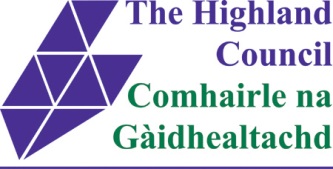 Project:Uig Harbour RedevelopmentProject No:YEHAH0001Contractor:RJ McLeod (Contractors) LtdRJ McLeod (Contractors) LtdRJ McLeod (Contractors) LtdWeek No:5 of 65 of 6Week Ending:Week Ending:01/12/2023Contract Period:Outage 2Outage 2Planned Completion Date:Planned Completion Date:16/12/2023For informationFor informationWeather:Weather:3.5 days lost to high winds3.5 days lost to high windsProgress v Programme:Progress v Programme:7 day delay experienced, scheduled reopening programmed for Saturday 16th December, on programme to achieve this rescheduled date7 day delay experienced, scheduled reopening programmed for Saturday 16th December, on programme to achieve this rescheduled dateActivitiesActivitiesActivitiesActivitiesActivitiesActivitiesCut and extract all remaining linkspan lifting dolphin piles.Cut and extract existing berthing line fenders, 8no. total. All piles have now been removed.Installation of 7no. berthing line fenders with concrete plug and welded cap. Installation of fender sleeves with panels to follow.Install fender brackets to inner dolphin.Complete linkspan mechanical and electrical installation, commissioning works due to commence on Friday, load test programmed for 4th of December. Installation of steel reinforcement to outer roundhead, concrete poured to bollard plinth on Thursday, final concrete pour to deck scheduled for Monday 4th of December. Installation of mooring bollards to follow.Note: The berthing trials for ferry operations to resume on the 16th of December are scheduled to take place on the evening of the 14th of December provided no further weather delays are encountered. The Highland Council will provide updates on progress as the installation and commissioning progresses.Cut and extract all remaining linkspan lifting dolphin piles.Cut and extract existing berthing line fenders, 8no. total. All piles have now been removed.Installation of 7no. berthing line fenders with concrete plug and welded cap. Installation of fender sleeves with panels to follow.Install fender brackets to inner dolphin.Complete linkspan mechanical and electrical installation, commissioning works due to commence on Friday, load test programmed for 4th of December. Installation of steel reinforcement to outer roundhead, concrete poured to bollard plinth on Thursday, final concrete pour to deck scheduled for Monday 4th of December. Installation of mooring bollards to follow.Note: The berthing trials for ferry operations to resume on the 16th of December are scheduled to take place on the evening of the 14th of December provided no further weather delays are encountered. The Highland Council will provide updates on progress as the installation and commissioning progresses.Cut and extract all remaining linkspan lifting dolphin piles.Cut and extract existing berthing line fenders, 8no. total. All piles have now been removed.Installation of 7no. berthing line fenders with concrete plug and welded cap. Installation of fender sleeves with panels to follow.Install fender brackets to inner dolphin.Complete linkspan mechanical and electrical installation, commissioning works due to commence on Friday, load test programmed for 4th of December. Installation of steel reinforcement to outer roundhead, concrete poured to bollard plinth on Thursday, final concrete pour to deck scheduled for Monday 4th of December. Installation of mooring bollards to follow.Note: The berthing trials for ferry operations to resume on the 16th of December are scheduled to take place on the evening of the 14th of December provided no further weather delays are encountered. The Highland Council will provide updates on progress as the installation and commissioning progresses.Cut and extract all remaining linkspan lifting dolphin piles.Cut and extract existing berthing line fenders, 8no. total. All piles have now been removed.Installation of 7no. berthing line fenders with concrete plug and welded cap. Installation of fender sleeves with panels to follow.Install fender brackets to inner dolphin.Complete linkspan mechanical and electrical installation, commissioning works due to commence on Friday, load test programmed for 4th of December. Installation of steel reinforcement to outer roundhead, concrete poured to bollard plinth on Thursday, final concrete pour to deck scheduled for Monday 4th of December. Installation of mooring bollards to follow.Note: The berthing trials for ferry operations to resume on the 16th of December are scheduled to take place on the evening of the 14th of December provided no further weather delays are encountered. The Highland Council will provide updates on progress as the installation and commissioning progresses.Cut and extract all remaining linkspan lifting dolphin piles.Cut and extract existing berthing line fenders, 8no. total. All piles have now been removed.Installation of 7no. berthing line fenders with concrete plug and welded cap. Installation of fender sleeves with panels to follow.Install fender brackets to inner dolphin.Complete linkspan mechanical and electrical installation, commissioning works due to commence on Friday, load test programmed for 4th of December. Installation of steel reinforcement to outer roundhead, concrete poured to bollard plinth on Thursday, final concrete pour to deck scheduled for Monday 4th of December. Installation of mooring bollards to follow.Note: The berthing trials for ferry operations to resume on the 16th of December are scheduled to take place on the evening of the 14th of December provided no further weather delays are encountered. The Highland Council will provide updates on progress as the installation and commissioning progresses.Cut and extract all remaining linkspan lifting dolphin piles.Cut and extract existing berthing line fenders, 8no. total. All piles have now been removed.Installation of 7no. berthing line fenders with concrete plug and welded cap. Installation of fender sleeves with panels to follow.Install fender brackets to inner dolphin.Complete linkspan mechanical and electrical installation, commissioning works due to commence on Friday, load test programmed for 4th of December. Installation of steel reinforcement to outer roundhead, concrete poured to bollard plinth on Thursday, final concrete pour to deck scheduled for Monday 4th of December. Installation of mooring bollards to follow.Note: The berthing trials for ferry operations to resume on the 16th of December are scheduled to take place on the evening of the 14th of December provided no further weather delays are encountered. The Highland Council will provide updates on progress as the installation and commissioning progresses.Photographs:Photographs:Photographs:Photographs:Photographs:Photographs: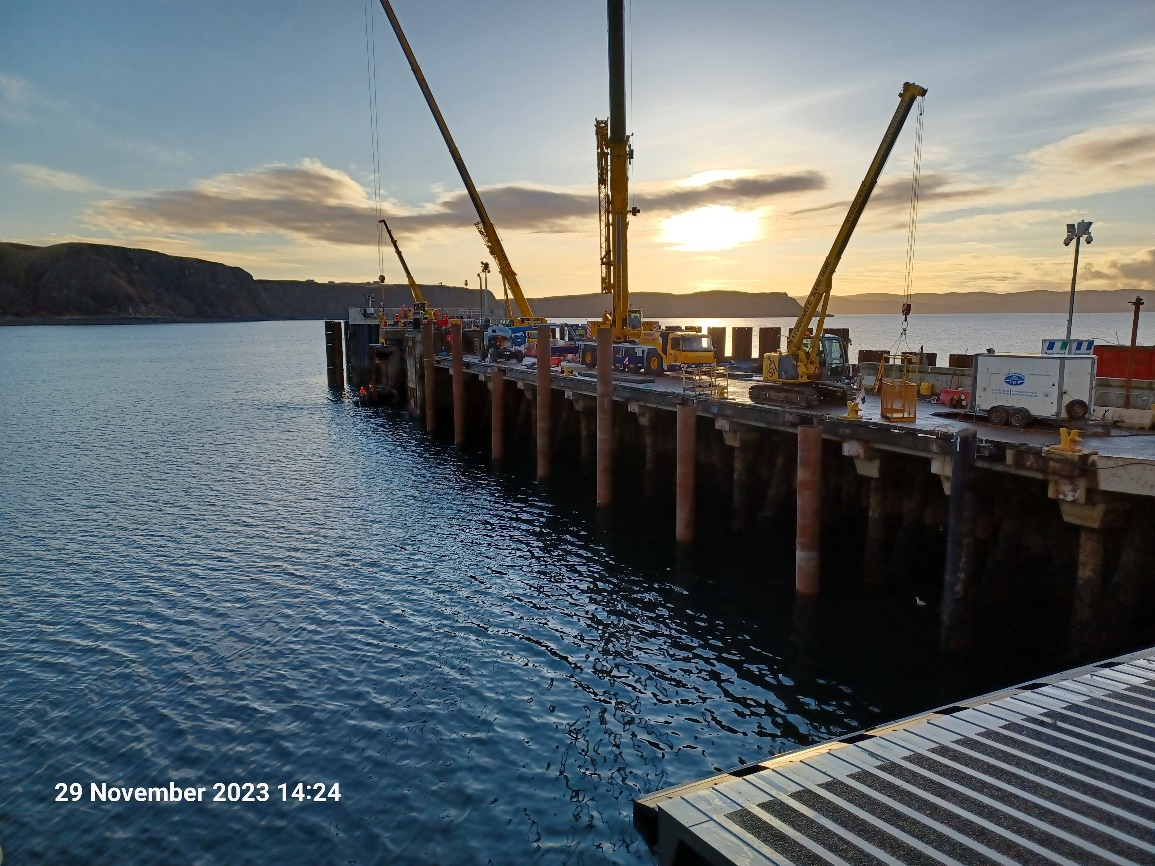 Installation of Berthing Line FendersInstallation of Berthing Line FendersInstallation of Berthing Line FendersInstallation of Berthing Line FendersInstallation of Berthing Line FendersInstallation of Berthing Line Fenders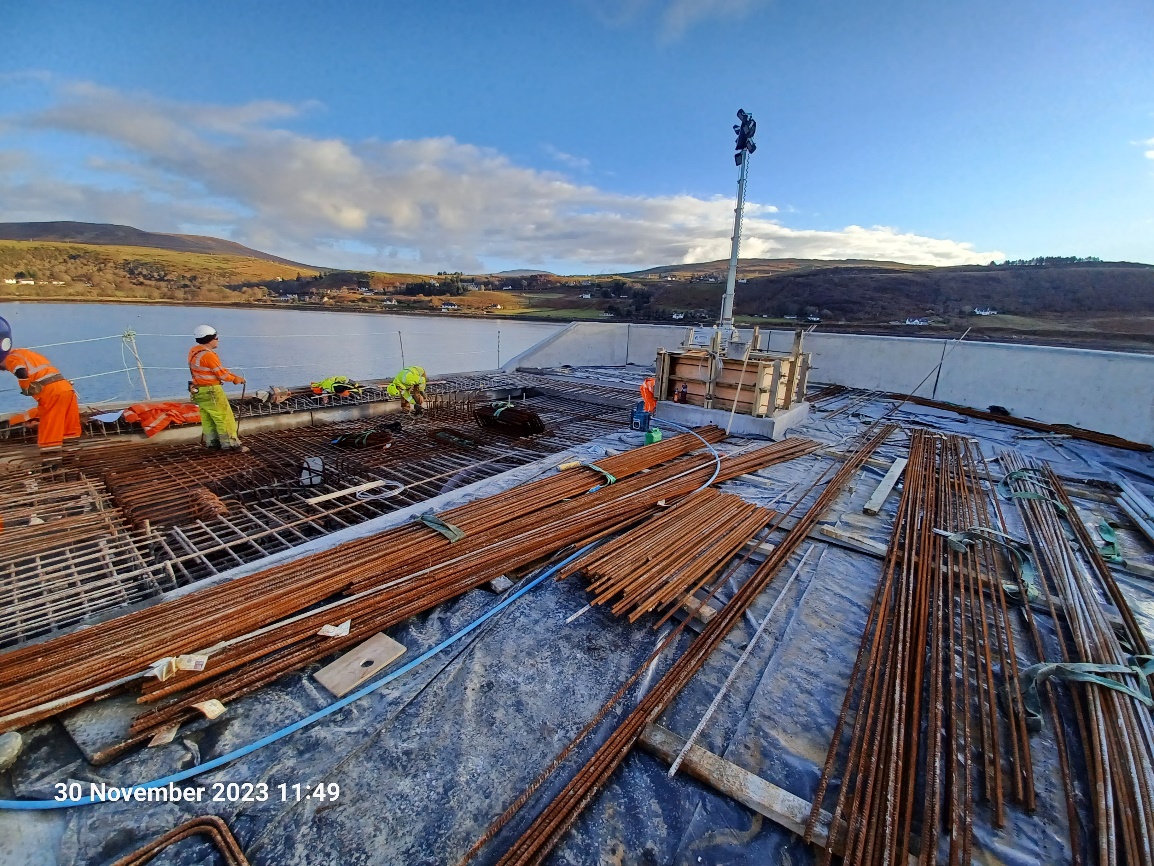 Installation of Steel Reinforcement to Outer RoundheadInstallation of Steel Reinforcement to Outer RoundheadInstallation of Steel Reinforcement to Outer RoundheadInstallation of Steel Reinforcement to Outer RoundheadInstallation of Steel Reinforcement to Outer RoundheadInstallation of Steel Reinforcement to Outer Roundhead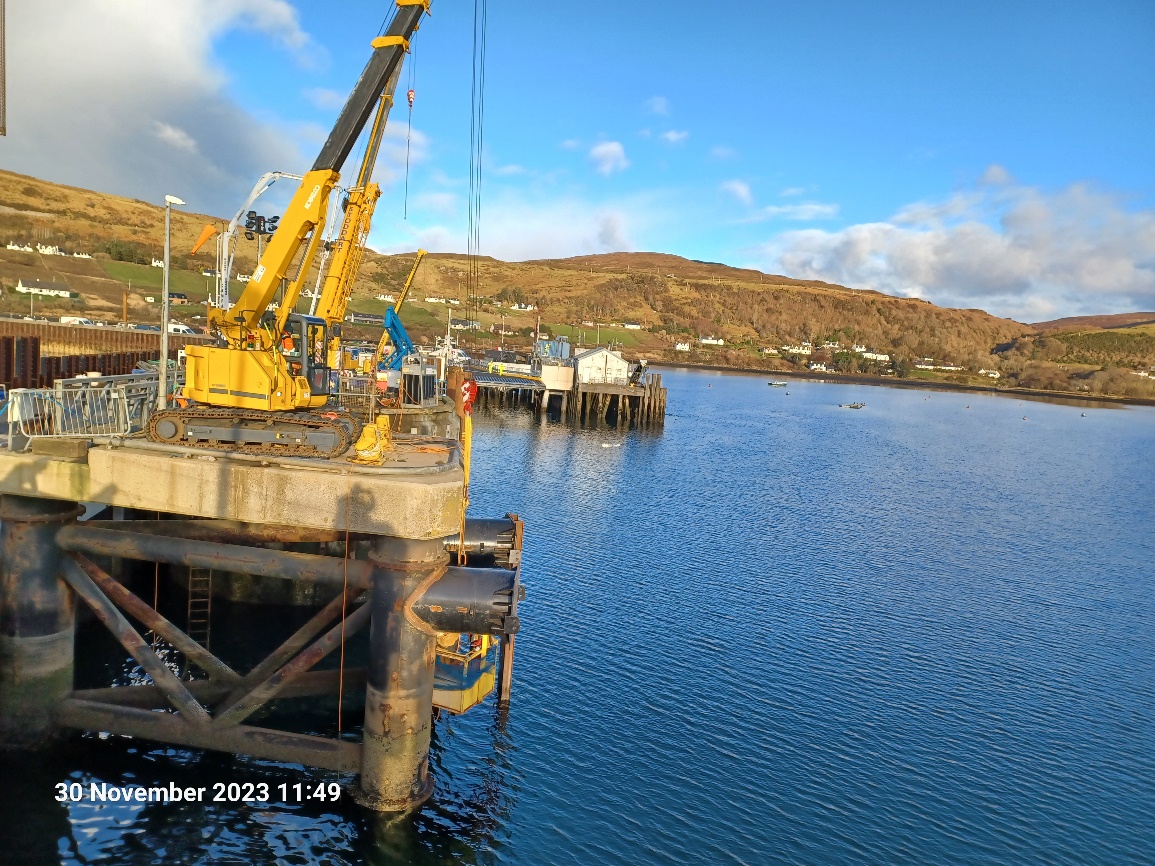 Installation of Fender Brackets to Inner DolphinInstallation of Fender Brackets to Inner DolphinInstallation of Fender Brackets to Inner DolphinInstallation of Fender Brackets to Inner DolphinInstallation of Fender Brackets to Inner DolphinInstallation of Fender Brackets to Inner Dolphin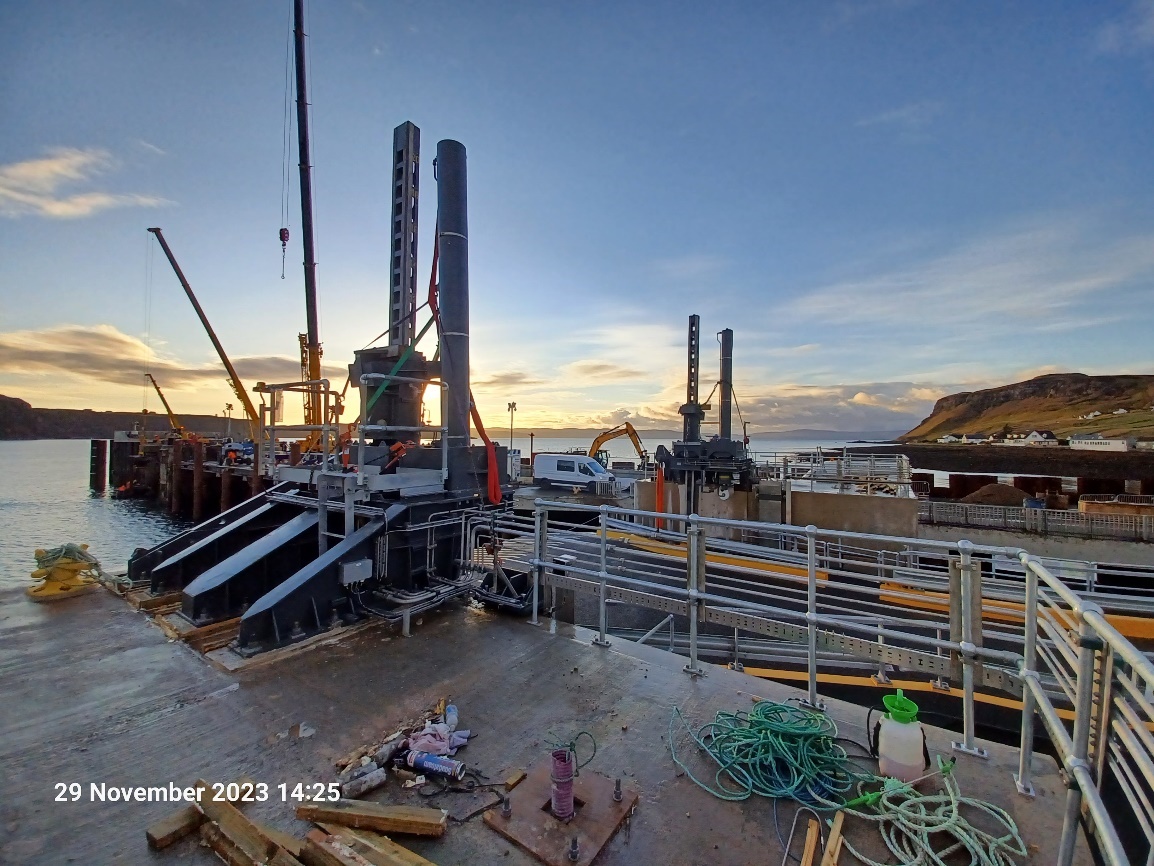 Linkspan Mechanical and Electrical InstallationLinkspan Mechanical and Electrical InstallationLinkspan Mechanical and Electrical InstallationLinkspan Mechanical and Electrical InstallationLinkspan Mechanical and Electrical InstallationLinkspan Mechanical and Electrical InstallationCopied to:The Highland Council Website